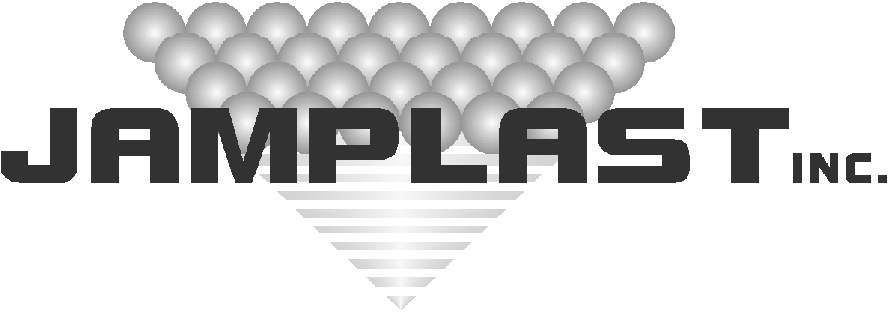 CREDIT REFERENCESTRADE:								D&B# 83-532-8212	Dow Chemical Company	https://creditreference.dow.com/	Customer #: 269970	State / Province Code:  MONatureWorks LLCContact:  Rod EnglandPH   952-562-3368FAX 952-931-1459Trinseo LLC409 Ashman Street, Suite 1Midland, MI 48640Contact:  Gail CassidayPH   989-832-4607FAX 866-692-5771BANK:	Jefferson Bank and Trust4190 Highway K	O’Fallon, MO 63368	Main Acct # 0173843	Contact:  Rita Staggs	PH   636-300-0100 Ext. 223            FAX 636-300-9891(While we are not in the trucking industry, if you are a carrier needing specific payment information as it relates to our carriers, please feel free to request a copy of our trucking credit references on file.)